TAULES DE WORDInserta una taula. Exemple  5x4	3x44x62x710x27x38x49x29x3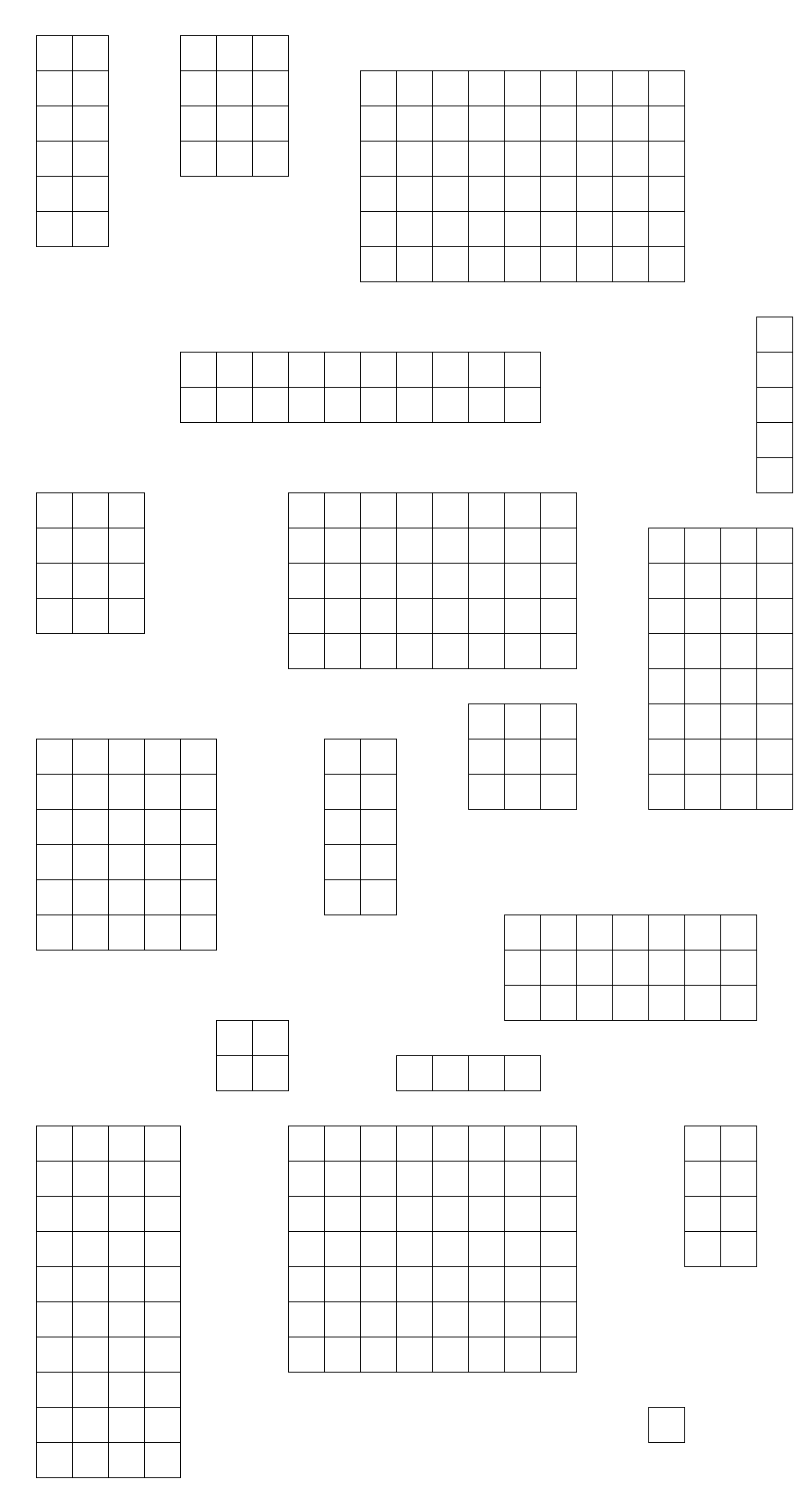 